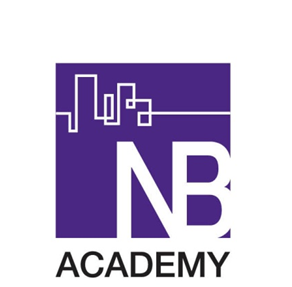 North Birmingham Academy Consultation Event Wednesday 12th October Comment/Feedback Form Parent/Local Resident/etc  Name (Optional)Comment/Feedback/QuestionContact Details (if response required)